BHARATHIAR UNIVERSITY: COIMBATORE – 641 046SCHOOL OF DISTANCE EDUCATION – OCTOBER 2023PRACTICAL EXAMINATION SCHEDULE                          	VENUE :  IIIT Heera Complex, Near Old Private Bus Stand, Pathanamthitta 689 645.he              	(The students who wrote the examinations for the courses noted against in Pathanamthitta, can do the Practical in  IIIT, Pathanamthitta)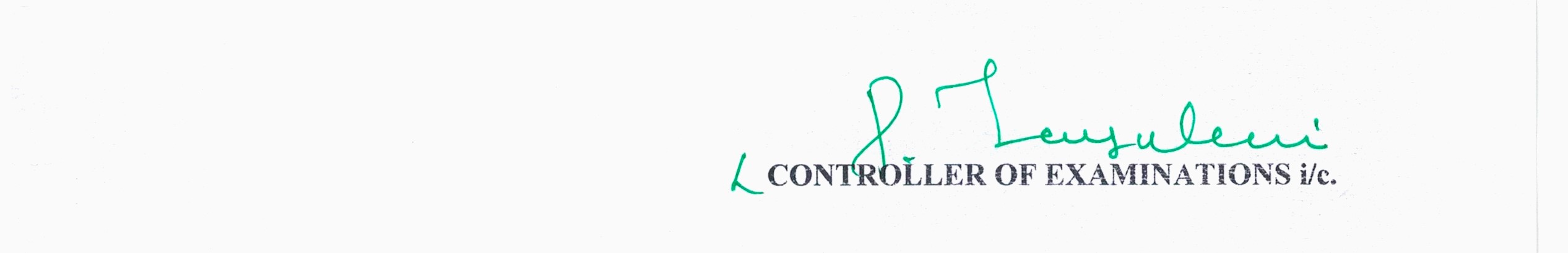                         COURSE:BCA                        COURSE:BCA                        COURSE:BCA                        COURSE:BCA                        COURSE:BCA                        COURSE:BCA                        COURSE:BCA                        COURSE:BCA                        COURSE:BCADATE OF PRACTICALYEAR/SEMESTERSUB/PAPER CODESUB/PAPER CODESUB/PAPER CODEREG NOREG NOREG NOREG NO17.11.2310 AM TO 1 PM (FN)IIProgramming Lab C & C++23PProgramming Lab C & C++23PProgramming Lab C & C++23P17BCA3073, 19BCA1168, 20BCA1053,20BCA1136, 20BCA2045, 21BCA1411, 21BCA143417BCA3073, 19BCA1168, 20BCA1053,20BCA1136, 20BCA2045, 21BCA1411, 21BCA143417BCA3073, 19BCA1168, 20BCA1053,20BCA1136, 20BCA2045, 21BCA1411, 21BCA143417BCA3073, 19BCA1168, 20BCA1053,20BCA1136, 20BCA2045, 21BCA1411, 21BCA143417.11.232 PM TO 5 PM (AN)IIIProgramming Lab VB & JAVA33PProgramming Lab VB & JAVA33PProgramming Lab VB & JAVA33P17BCA3073, 19BCA1168, 20BCA1052,20BCA1053, 20BCA1114, 20BCA1136, 20BCA204517BCA3073, 19BCA1168, 20BCA1052,20BCA1053, 20BCA1114, 20BCA1136, 20BCA204517BCA3073, 19BCA1168, 20BCA1052,20BCA1053, 20BCA1114, 20BCA1136, 20BCA204517BCA3073, 19BCA1168, 20BCA1052,20BCA1053, 20BCA1114, 20BCA1136, 20BCA2045COURSE : B.Sc COMPUTER SCIENCECOURSE : B.Sc COMPUTER SCIENCECOURSE : B.Sc COMPUTER SCIENCECOURSE : B.Sc COMPUTER SCIENCECOURSE : B.Sc COMPUTER SCIENCECOURSE : B.Sc COMPUTER SCIENCECOURSE : B.Sc COMPUTER SCIENCECOURSE : B.Sc COMPUTER SCIENCECOURSE : B.Sc COMPUTER SCIENCE18.11.2310 AM TO 1 PM(FN)IIIIIIC++ & JAVA23PC++ & JAVA23PC++ & JAVA23P21BCS1058, 21BCS1104, 21BCS118821BCS1058, 21BCS1104, 21BCS118818.11.232 PM TO 5 PM(AN)IIIIIIIIIVB & ORACLE 33PVB & ORACLE 33PVB & ORACLE 33P20BCS105320BCS1053                   COURSE : B.Sc IT                                                                                         COURSE : B.Sc IT                                                                                         COURSE : B.Sc IT                                                                                         COURSE : B.Sc IT                                                                                         COURSE : B.Sc IT                                                                                         COURSE : B.Sc IT                                                                                         COURSE : B.Sc IT                                                                                         COURSE : B.Sc IT                                                                                         COURSE : B.Sc IT                                                                      18.11.2310 AM TO 1 PM(FN)IIIIIIC++ & JAVA23PC++ & JAVA23PC++ & JAVA23P20BIT1017, 21BIT108320BIT1017, 21BIT108318.11.232 PM TO 5 PM(AN)IIIIIIIIIVB & ORACLE 33PVB & ORACLE 33PVB & ORACLE 33P20BIT101720BIT1017COURSE:B.Com CACOURSE:B.Com CACOURSE:B.Com CACOURSE:B.Com CACOURSE:B.Com CACOURSE:B.Com CACOURSE:B.Com CACOURSE:B.Com CACOURSE:B.Com CA18.11.2310 AM TO 1 PM10 AM TO 1 PMComputer Application Practical – II23pComputer Application Practical – II23pComputer Application Practical – II23pIIII21BCC130018.11.232 PM TO 5 PM2 PM TO 5 PMComputer Application Practical – III33PComputer Application Practical – III33PComputer Application Practical – III33PIIIIII20BCC1114, 20BCC1175, 20BCC1242